18. a. tételŐsföldekA Föld nagyszerkezeti egységei: ősföldek (ősmasszívumok), rög- és gyűrthegységek, süllyedékterületek, síkságokŐsföldek: a Föld legősibb kéregdarabjaiból és a hozzájuk forrt ős- és elődei hegységek sokszor gyökerükig letarolt maradványaiból állnak. Mélységi magmás kőzetek (gránit) építik fel őket.Fajtái:fedett: a süllyedő ősmasszívumokra tengeri elöntések halmoztak üledékes kőzettakarótfedetlen: területén az ősi kőzetek (mélységi magmás és átalakult) a felszínre is bukkannak.Egyaránt lehetnek síkságok (pl. Balti-pajzs nagy része) és hegységek (pl. Brazil-felföld bizonyos részei).Ásványkincsei: a fedetleneknél a mélységi magmás ércek (vas-, nikkel-, platina- és krómérc) a felszín közelében bányászhatók. A fedett ősmasszívumok óidei üledékes takarója kőszenet tartalmazhat, a fiatalabb üledékek kőolajat, földgázt, kősót, kálisót rejthetnek.A Föld ősmasszívumai: Kanadai-, Balti-, Angara, Kínai-, Dekkán, Arab-, Guyanai-, Brazíliai-, Afrikai- és Ausztráliai-ősmasszívum.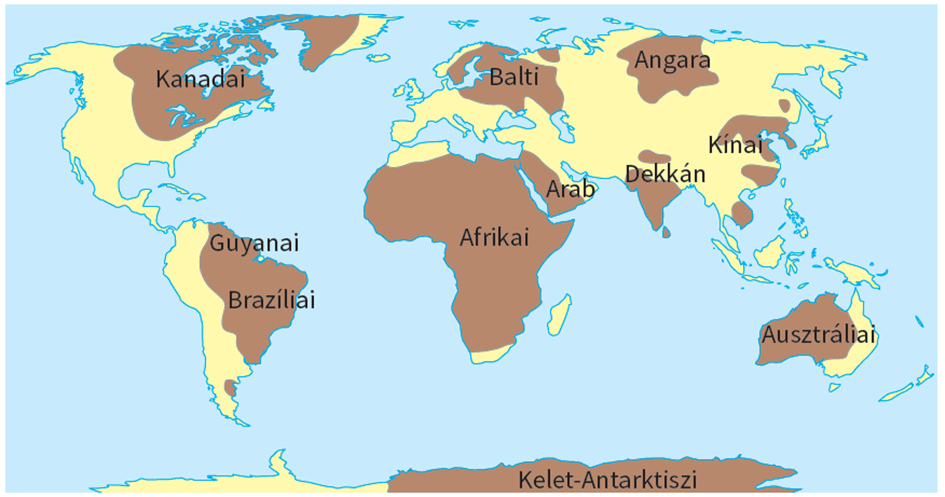 